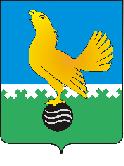 Ханты-Мансийский автономный округ-Юграмуниципальное образованиегородской округ город Пыть-ЯхАДМИНИСТРАЦИЯ ГОРОДАП О С Т А Н О В Л Е Н И ЕОт 30.06.2014									№ 139-паОб утверждении Положения отерриториальной комиссии поделам несовершеннолетних изащите их прав при администрациигорода Пыть-Яха(в ред.от 16.02.2015 №23-па, от 09.10.2015 №286-па)	В целях приведения в соответствие с законодательством Российской Федерации и законодательством Ханты-Мансийского автономного округа-Югры  Положения о территориальной комиссии по делам несовершеннолетних и защите их прав при администрации города Пыть-Яха, а также принятием постановления Правительства Российской Федерации от 06.11.2013 № 995 «Об утверждении примерного Положения о комиссиях по делам несовершеннолетних и защите их прав (в ред.от 16.02.2015 №23-па),	администрация города Пыть-Яха п о с т а н о в л я е т:Утвердить:	1.1.  Положение о территориальной комиссии по делам несовершеннолетних и защите их прав при администрации города Пыть-Яха в новой редакции (приложение №1).	1.2. Бланки письма, постановления, представления территориальной комиссии по делам несовершеннолетних и защите их прав при администрации города Пыть-Яха (приложение №2). (в ред.от 16.02.2015 №23-па),2.	Постановления администрации города от 24.10.2012 № 255-па «Об утверждении Положения о территориальной комиссии по делам несовершеннолетних и защите их прав при администрации города Пыть-Яха», от 12.07.2013 № 154-па «О внесении изменений в постановление администрации города от 24.10.2012 № 255-па «Об утверждении Положения о территориальной комиссии по делам несовершеннолетних и защите их прав при администрации города Пыть-Яха» (в ред.от 16.02.2015 №23-па), - отменить.3. Сектору пресс-службы управления делами (О.В.Кулиш) опубликовать постановление в печатном  средстве массовой информации «Официальный  вестник». 4. Отделу по информационным ресурсам (А.А. Мерзляков) разместить постановление на официальном сайте администрации города в сети Интернет.5. Настоящее постановление вступает в силу после его официального опубликования.6. Контроль за выполнением постановления возложить на первого заместителя главы администрации города  В.П. Бойко.Глава администрациигорода Пыть-Яха                                                                                  Р.И. Стадлер Приложение №1к постановлению  администрации города Пыть-Яхаот 30.06.2014 № 139-паП О Л О Ж Е Н И Ео территориальной комиссии по делам несовершеннолетнихи защите их прав при администрации города Пыть-ЯхаОбщие положенияТерриториальная комиссия по делам несовершеннолетних и защите их прав при администрации города Пыть-Яха (далее – территориальная комиссия) создается в порядке, установленном законодательством Ханты-Мансийского автономного округа-Югры.  Территориальная комиссия является постоянно действующим, коллегиальным органом системы профилактики безнадзорности и правонарушений несовершеннолетних на территории муниципального образования городской округ город Пыть-Ях. Положение о территориальной комиссии, её состав утверждается постановлением администрации города.Территориальная комиссия в своей деятельности руководствуется Конституцией Российской Федерации, законами и иными нормативными правовыми актами Российской Федерации, Ханты-Мансийского автономного округа-Югры, решениями Думы города, постановлениями и распоряжениями администрации города, настоящим Положением.Деятельность территориальной комиссии основывается на принципах законности, демократизма, поддержки семьи с несовершеннолетними детьми и взаимодействия с ней, гуманного обращения с несовершеннолетними, индивидуального подхода к несовершеннолетним с соблюдением конфиденциальности полученной информации, обеспечения ответственности должностных лиц и граждан за нарушение прав и законных интересов несовершеннолетних.Территориальная комиссия не является юридическим лицом, имеет печать, бланк письма, а также бланки постановления. (в ред.от 16.02.2015 №23-па)Печать территориальной комиссии имеет диаметр внешнего круга  с надписью по кругу «Администрация города Пыть-Яха исполнительно-распорядительный орган муниципального образования», с надписью в центре круга: «Территориальная комиссия по делам несовершеннолетних и защите их прав при администрации города Пыть-Яха».  Штамп - прямоугольной формы, размером  х , с надписью: «Постановление территориальной комиссии по делам несовершеннолетних и защите их прав при администрации города Пыть-Яха вступило в законную силу «_____»__________г.».Образец бланков территориальной комиссии приведен в приложении №2 к постановлению.Территориальная комиссия утверждает соответствующим постановлением порядок ведения делопроизводства территориальной комиссии.Задачи территориальной комиссииПредупреждение безнадзорности, беспризорности, правонарушений и антиобщественных действий несовершеннолетних, выявление и устранение причин и условий, способствующих этому.Обеспечение защиты прав и законных интересов несовершеннолетних.Социально-педагогическая реабилитация несовершеннолетних, находящихся в социально опасном положении, в том числе, связанном с немедицинским потреблением наркотических средств и психотропных веществ.Выявление и пресечение случаев вовлечения несовершеннолетних в совершение преступлений и антиобщественных действий.Полномочия территориальной комиссии3.1. Для решения возложенных задач территориальная комиссия выполняет следующие обязанности:Организует осуществление мер по защите и восстановлению прав и законных интересов несовершеннолетних, защите их от всех форм дискриминации, физического или психического насилия, оскорбления, грубого обращения, сексуальной и иной эксплуатации, выявлению и устранению причин и условий, способствующих безнадзорности, беспризорности, правонарушениям и антиобщественным действиям несовершеннолетних.Утверждает межведомственные программы и координируют проведение индивидуальной профилактической работы органов и учреждений системы профилактики в отношении несовершеннолетних и семей с несовершеннолетними детьми, находящихся в социально опасном положении, по предупреждению случаев насилия и всех форм посягательств на жизнь, здоровье и половую неприкосновенность несовершеннолетних, привлекают социально ориентированные общественные объединения к реализации планов индивидуальной профилактической работы и контролируют их выполнение.Участвует в разработке и реализации программ, направленных на защиту прав и законных интересов несовершеннолетних, профилактику их безнадзорности, беспризорности, правонарушений и антиобщественных действий (в ред.от 16.02.2015 №23-па).Координирует деятельность органов и учреждений системы профилактики безнадзорности и правонарушений несовершеннолетних.Осуществляет меры в пределах своей компетенции по решению проблем, связанных с соблюдением прав и законных интересов несовершеннолетних, их безнадзорностью и правонарушениями на территории муниципального образования.Рассматривает в установленном порядке дела об административных правонарушениях несовершеннолетних, их законных представителей, иных лиц в случаях, предусмотренных Кодексом Российской Федерации об административных правонарушениях и законами Ханты-Мансийского автономного округа-Югры;Осуществляет меры, предусмотренные законодательством Российской Федерации и Ханты-Мансийского автономного округа - Югры, по координации вопросов, связанных с соблюдением условий воспитания, обучения, содержания несовершеннолетних, а также с обращением с несовершеннолетними в учреждениях системы профилактики безнадзорности и правонарушений несовершеннолетних.Организует проведение личного приема несовершеннолетних, их законных представителей, иных граждан.Организует рассмотрение жалоб, заявлений и сообщений о нарушении или ограничении прав и законных интересов несовершеннолетних. Обращается в суд за защитой прав и законных интересов несовершеннолетних и принимает участие в рассмотрении судом дел, возбужденных по инициативе территориальной комиссии, а также в случаях, предусмотренных федеральным законодательством Подготавливает совместно с соответствующими органами или учреждениями представляемые в суд материалы по вопросам, связанным с содержанием несовершеннолетних в специальных учебно-воспитательных учреждениях закрытого типа, а также по иным вопросам, предусмотренным законодательством Российской Федерации. Дает согласие на отчисление несовершеннолетних обучающихся, достигших возраста 15 лет и не получивших основного общего образования, организациям, осуществляющим образовательную деятельность. Дает при наличии согласия родителей (законных представителей) несовершеннолетнего обучающегося и органа местного самоуправления, осуществляющего управление в сфере образования, согласие на оставление несовершеннолетними, достигшими возраста 15 лет, общеобразовательных организаций до получения основного общего образования. Территориальная комиссия принимает совместно с родителями (законными представителями) несовершеннолетних, достигших возраста 15 лет и оставивших общеобразовательные организации до получения основного общего образования, и органом местного самоуправления, осуществляющим управление в сфере образования, не позднее чем в месячный срок меры по продолжению освоения несовершеннолетними образовательной программы основного общего образования в иной форме обучения и с согласия их родителей (законных представителей) по трудоустройству таких несовершеннолетних.  Обеспечивает оказание помощи в трудовом и бытовом устройстве несовершеннолетних, освобожденных из учреждений уголовно-исполнительной системы либо вернувшихся из специальных учебно-воспитательных учреждений, а также состоящих на учете в уголовно-исполнительных инспекциях, содействия в определении форм устройства других несовершеннолетних, нуждающихся в помощи государства. Применяет меры воздействия в отношении несовершеннолетних, их родителей (законных представителей) в случаях и порядке, которые предусмотрены законодательством Российской Федерации и законодательством Ханты-Мансийского автономного округа-Югры. Осуществляет не реже одного раза в год комплексный анализ полученных данных о положении детей в целом на территории муниципального образования автономного округа и ежеквартальный анализ о правонарушениях и преступлениях, совершенных несовершеннолетними, в том числе по реализации профилактических мероприятий. Принимает решение на основании заключения психолого-медико-педагогической комиссии о направлении несовершеннолетних в возрасте от 8 до 18 лет, нуждающихся в специальном педагогическом подходе, в специальные учебно-воспитательные учреждения открытого типа с согласия родителей (законных представителей), а также самих несовершеннолетних в случае достижения ими возраста 14 лет. Принимает постановления об отчислении несовершеннолетних из специальных учебно-воспитательных учреждений открытого типа. Подготавливает и направляет в органы государственной власти Ханты-Мансийского автономного округа-Югры и органы местного самоуправления в порядке, установленном нормативными правовыми актами Ханты-Мансийского автономного округа-Югры,  отчеты о работе по профилактике безнадзорности и правонарушений несовершеннолетних на территории муниципального образования городской округ город Пыть-Ях. Рассматривает информацию (материалы) о фактах совершения несовершеннолетними, не подлежащими уголовной ответственности в связи с недостижением возраста наступления уголовной ответственности, общественно опасных деяний и принимает решения о применении к ним мер воспитательного воздействия или о ходатайстве перед судом об их помещении в специальные учебно-воспитательные учреждения закрытого типа, а также ходатайства, просьбы, жалобы и другие обращения несовершеннолетних или их родителей (законных представителей), относящиеся к установленной сфере деятельности территориальной комиссии. Рассматривает дела об административных правонарушениях, совершенных несовершеннолетними, их родителями (законными представителями) либо иными гражданами, отнесенных Кодексом Российской Федерации об административных правонарушениях и законами субъекта Российской Федерации об административных правонарушениях к компетенции территориальной комиссии, а также рассматривает материалы в отношении несовершеннолетних, совершивших административные правонарушения до достижения возраста, с которого наступает административная ответственность. Обращается в суд по вопросам возмещения вреда, причиненного здоровью несовершеннолетнего, его имуществу, и (или) морального вреда в порядке, установленном законодательством Российской Федерации. Вносят в суды по месту нахождения специальных учебно-воспитательных учреждений закрытого типа совместно с администрацией указанных учреждений представления:о продлении срока пребывания несовершеннолетнего в специальном учебно-воспитательном учреждении закрытого типа не позднее чем за один месяц до истечения установленного судом срока пребывания несовершеннолетнего в указанном учреждении;о прекращении пребывания несовершеннолетнего в специальном учебно-воспитательном учреждении закрытого типа на основании психолого-медико-педагогической комиссии указанного учреждения до истечения установленного судом срока, если несовершеннолетний не нуждается в дальнейшем применении этой меры воздействия (не ранее 6 месяцев со дня поступления несовершеннолетнего в указанное учреждение) или в случае выявления у него заболеваний, препятствующих содержанию и обучению в специальном учебно-воспитательном учреждении закрытого типа;о переводе несовершеннолетнего в другое учебно-воспитательное учреждение закрытого типа в связи с возрастом, состоянием здоровья, а также в целях создания наиболее благоприятных условий для его реабилитации;о восстановлении срока пребывания несовершеннолетнего в специальном учебно-воспитательном учреждении закрытого типа в случае его самовольного ухода из указанного учреждения, невозвращения в указанное учреждение из отпуска, а также в других случаях уклонения несовершеннолетнего от пребывания в указанном учреждении.3.1.24. Дает совместно с соответствующей государственной инспекцией труда согласие на расторжение трудового договора с работниками в возрасте до 18 лет по инициативе работодателя (за исключением случаев ликвидации организации или прекращения деятельности индивидуального предпринимателя).3.1.25. Участвует в разработке проектов нормативных правовых актов по вопросам защиты прав и законных интересов несовершеннолетних. 3.1.26. Осуществляет иные полномочия, установленные законодательством Российской Федерации или Ханты - Мансийского автономного округа-Югры.3.2. Территориальная комиссия для осуществления возложенных задач и реализации основных направлений деятельности имеет право:3.2.1. Запрашивать и получать в органах местного самоуправления сведения, необходимые для решения вопросов, входящих в компетенцию территориальной комиссии, а также привлекать их к работе, направленной на профилактику правонарушений и преступлений среди несовершеннолетних.3.2.2. Пользоваться имеющимися в органах местного самоуправления информационными ресурсами, содержащими сведения о несовершеннолетних, их законных представителях.3.2.3 Обращаться в суд с исками в соответствии с действующим законодательством Российской Федерации.3.2.4. Требовать от администрации по месту обучения или работы несовершеннолетних устранения недостатков воспитательной работы, создания наиболее благоприятных условий для их обучения или работы.3.2.5. Создавать в случае необходимости рабочие группы и комиссии, привлекая для работы в них специалистов из органов и учреждений системы профилактики безнадзорности и правонарушений несовершеннолетних.3.2.6. Применять меры воздействия в отношении несовершеннолетних, их законных представителей в случаях и порядке, предусмотренных законодательством.3.2.7. Рассматривать материалы, поступившие из органов и учреждений системы профилактики безнадзорности и правонарушений несовершеннолетних, на несовершеннолетних:-уклоняющихся от получения основного общего образования;-употребляющих наркотические средства или психотропные вещества без назначения врача либо употребляющих одурманивающие вещества;-совершивших правонарушение, повлекшее применение меры административного наказания;-совершивших правонарушение до достижения возраста, с которого наступает административная ответственность;-освобожденных от уголовной ответственности вследствие акта об амнистии или в связи с изменением обстановки, а также в случаях, когда признано, что исправление несовершеннолетнего может быть достигнуто путем принудительных мер воспитательного воздействия;-совершивших общественно опасное деяние и не подлежащих уголовной ответственности в связи с недостижением возраста, с которого наступает уголовная ответственность, или вследствие отставания в психическом развитии, не связанного с психическим расстройством.3.2.8 Вести прием несовершеннолетних, их законных представителей, иных лиц.3.2.9. Ставить перед компетентными органами вопросы о привлечении к ответственности должностных лиц и граждан в случае невыполнения ими постановлений и непринятия мер по исполнению представлений территориальной комиссии.3.2.10. Ходатайствовать в установленном порядке перед судом о неприменении наказания, применении более мягкого наказания, об условном осуждении и о применении других мер, предусмотренных законодательством в отношении несовершеннолетнего, привлеченного к уголовной ответственности, об изменении срока пребывания несовершеннолетнего в специальном учебно-воспитательном учреждении закрытого типа, возбуждать ходатайства о помиловании несовершеннолетнего.3.2.11. Ходатайствовать в установленном порядке перед администрацией воспитательной колонии об изменении условий отбывания наказания несовершеннолетним и применении к нему предусмотренных Уголовно-исполнительным кодексом Российской Федерации мер поощрения.3.2.12. Рассматривать материалы, поступившие из органов и учреждений системы профилактики безнадзорности и правонарушений несовершеннолетних, на законных представителей несовершеннолетних, не исполняющих или ненадлежащим образом исполняющих обязанности по воспитанию, обучению и содержанию несовершеннолетних, либо отрицательно влияющих на их поведение, либо жестоко обращающихся с ними; о доведении несовершеннолетних до состояния опьянения, потреблении наркотических веществ без назначения врача, совершении подростками в возрасте до шестнадцати лет нарушений правил дорожного движения, появлении в общественных местах в состоянии алкогольного опьянения; о распитии несовершеннолетними спиртных напитков или в связи с совершением ими других правонарушений.3.2.13. Принимать по вопросам, отнесенным к компетенции территориальной комиссии, постановления, обязательные для исполнения органами и учреждениями системы профилактики безнадзорности и правонарушений несовершеннолетних, предприятиями, учреждениями, организациями, должностными лицами.Состав территориальной комиссииВ состав территориальной комиссии входят председатель территориальной комиссии, заместитель председателя территориальной комиссии, ответственный секретарь территориальной комиссии, члены территориальной комиссии. Членами территориальной комиссии могут быть руководители (их заместители) органов и учреждений системы профилактики безнадзорности и правонарушений несовершеннолетних, представители иных государственных (муниципальных) органов и учреждений, представители общественных объединений, религиозных конфессий, граждане, имеющие опыт работы с несовершеннолетними, депутаты соответствующих представительных органов, а также иные заинтересованные лица.Председатель территориальной комиссии:4.2.1.  Осуществляет руководство деятельностью комиссии.4.2.2.  Председательствует на заседании комиссии и организует ее работу.4.2.3. Имеет право решающего голоса при голосовании на заседании комиссии.4.2.4. Представляет комиссию в государственных органах, органах местного самоуправления и иных организациях.4.2.5.  Утверждает повестку заседания комиссии.4.2.6.   Назначает дату заседания комиссии.4.2.7. Дает заместителю председателя комиссии, ответственному секретарю комиссии, членам комиссии обязательные к исполнению поручения по вопросам, отнесенным к компетенции комиссии.4.2.8. Представляет уполномоченным органам (должностным лицам) предложения по формированию персонального состава комиссии.4.2.9. Осуществляет контроль за исполнением плана работы комиссии, подписывает постановления комиссии.4.2.10. Обеспечивает представление установленной отчетности о работе по профилактике безнадзорности и правонарушений несовершеннолетних в порядке, установленном законодательством Российской Федерации и нормативными правовыми актами Ханты-Мансийского автономного окрга-Югры. Заместитель председателя территориальной комиссии:Выполняет поручения председателя территориальной комиссии.Исполняет обязанности председателя территориальной комиссии в его отсутствие.Обеспечивает контроль за исполнением постановлений территориальной комиссии.Обеспечивает контроль за своевременной подготовкой материалов для рассмотрения на заседании территориальной комиссии.Ответственный секретарь территориальной комиссии:Осуществляет подготовку материалов для рассмотрения на заседании территориальной комиссии.Выполняет поручения председателя и заместителя председателя территориальной комиссии.Отвечает за ведение делопроизводства территориальной комиссии.Оповещает не позднее одного рабочего дня до заседания членов территориальной комиссии и лиц, участвующих в заседании территориальной комиссии, о времени и месте заседания, проверяет их явку, знакомит с материалами по вопросам, вынесенным на рассмотрение территориальной комиссии.Осуществляет в течение 2-х рабочих подготовку и оформление проектов постановлений, принимаемых территориальной комиссией по результатам рассмотрения соответствующего вопроса на заседании.Оформляет протоколы заседаний территориальной комиссии в течение 5 рабочих дней со дня проведения заседания территориальной комиссии.Обеспечивает вручение копий постановлений территориальной комиссии в сроки, установленные действующим законодательством.Члены территориальной комиссии обладают равными правами при рассмотрении и обсуждении вопросов (дел), отнесенных к компетенции территориальной комиссии, и осуществляют следующие функции:Участвуют в заседании территориальной комиссии и его подготовке.Предварительно (до заседания территориальной комиссии) знакомятся с материалами по вопросам, выносимым на ее рассмотрение.Вносят предложения об отложении рассмотрения вопроса (дела) и о запросе дополнительных материалов по нему.Вносят предложения по совершенствованию работы по профилактике безнадзорности и правонарушений несовершеннолетних, защите их прав и законных интересов, выявлению и устранению причин и условий, способствующих безнадзорности и правонарушениям несовершеннолетних.Участвуют в обсуждении постановлений, принимаемых территориальной комиссией по рассматриваемым вопросам (делам), и голосуют при их принятии.Составляют протоколы об административных правонарушениях в случаях и порядке, предусмотренных Кодексом Российской Федерации об административных правонарушениях, Законом Ханты-Мансийского автономного округа-Югры от 11.06.2010 № 102-оз «Об административных правонарушениях (дополнено пост.от 09.10.2015 №286-па)Посещают организации, обеспечивающие реализацию несовершеннолетними их прав на образование, труд, отдых, охрану здоровья и медицинскую помощь, жилище и иных прав, в целях проверки поступивших в комиссию сообщений о нарушении прав и законных интересов несовершеннолетних, наличии угрозы в отношении их жизни и здоровья, ставших известными случаях применения насилия и других форм жестокого обращения с несовершеннолетними, а также в целях выявления причин и условий, способствовавших нарушению прав и законных интересов несовершеннолетних, их безнадзорности и совершению правонарушений.Выполняют поручения председателя территориальной комиссии.Председатель территориальной комиссии и его заместитель несут персональную ответственность за организацию работы территориальной комиссии и представление отчетности о состоянии профилактики безнадзорности и правонарушений несовершеннолетних в соответствии с законодательством Российской Федерации и Ханты-Мансийского автономного округа - Югры, законность принимаемых постановлений и осуществляют контроль за их исполнением.Члены территориальной комиссии не вправе разглашать сведения конфиденциального характера, ставшие им известными в связи с рассмотрением материалов на заседании территориальной комиссии.Порядок проведения заседаний территориальной комиссииЗаседания территориальной комиссии проводятся по мере необходимости, в соответствии с планами работы, но не реже одного раза в месяц.Заседания территориальной комиссии по делам об административных правонарушениях проводятся в сроки, установленные Кодексом Российской Федерации об административных правонарушениях.Заседание территориальной комиссии считается правомочным, если на нем присутствует не менее половины ее членов. В случае временного отсутствия (отпуск, болезнь, командировка) члена комиссии в заседании комиссии принимает участие должностное лицо, исполняющее должностные обязанности члена комиссии (в ред.от 16.02.2015 №23-па).На заседании территориальной комиссии председательствует её председатель либо заместитель председателя территориальной комиссии.О дне проведения заседания территориальной комиссии извещается прокурор. Протокол заседания комиссии подписывается председательствующим на заседании территориальной комиссии и ответственным секретарем заседания территориальной комиссии в течение 5 рабочих дней.Решения территориальной комиссииРешения территориальной комиссии принимаются большинством голосов присутствующих на заседании членов территориальной комиссии.Решения территориальной комиссии оформляется в форме постановлений, в которых указываются:наименование территориальной комиссии;дата;время и место проведения заседания;сведения о присутствующих и отсутствующих членах территориальной комиссии;сведения об иных лицах, присутствующих на заседании;вопрос повестки дня, по которому вынесено постановление;содержание рассматриваемого вопроса;выявленные по рассматриваемому вопросу нарушения прав и законных интересов несовершеннолетних (при их наличии);сведения о выявленных причинах и условиях, способствующих безнадзорности, беспризорности, правонарушениям и антиобщественным действиям несовершеннолетних (при их наличии);решение, принятое по рассматриваемому вопросу;меры, направленные на устранение причин и условий, способствующих безнадзорности, беспризорности, правонарушениям и антиобщественным действиям несовершеннолетних, которые должны предпринять соответствующие органы или учреждения системы профилактики;сроки, в течение которых должны быть приняты меры, направленные на устранение причин и условий, способствующих безнадзорности, беспризорности, правонарушениям и антиобщественным действиям несовершеннолетних.Постановления территориальной комиссии направляются членам территориальной комиссии, в органы и учреждения системы профилактики и иным заинтересованным лицам и организациям  в течение 3-х рабочих дней со дня проведения заседания.Постановления, принятые территориальной комиссией, обязательны для исполнения органами и учреждениями системы профилактики.Органы и учреждения системы профилактики обязаны сообщить территориальной комиссии о мерах, принятых по исполнению постановления, в указанный в нем срок.Постановление территориальной комиссии может быть обжаловано в порядке, установленном законодательством Российской Федерации.              Приложение № 2          к постановлению администрации города Пыть-Яхаот 30.06.2014 № 139-паХанты-Мансийский автономный округ-Юграмуниципальное образованиегородской округ город Пыть-Ях АДМИНИСТРАЦИЯ ГОРОДАтерриториальная комиссия по делам несовершеннолетних и защите их прав                                                                                                  www.pyadm.ru e-mail: adm@gov86.org                                                                                                                                                 e-mail: kdn@gov86org.ruг.   Пыть-Ях,  1 мкр.,  дом  № 5,  кв.  № 80                                                                     р/с 40101810900000010001                                                                                                                                               Ханты-Мансийский автономный округ-Югра                                                                       УФК по ХМАО-ЮгреТюменская      область     628380                                         МКУ Администрация г. Пыть-Яха, л\с 04873033440)тел.  факс  (3463)  46-62-92,   тел. 46-05-89,                                        РКЦ Ханты-Мансийск г. Ханты-Мансийск42-11-90,  46-05-92,  46-66-47                                                                             ИНН 8612005313   БИК 047162000                                                                                                                                                                                                                                                                                                                                                                                                                                                                                      ОКАТО 71885000 КПП 861201001                                                                                                                                    КБК 04011690040040000140 П О С Т А Н О В Л Е Н И Е «____» ___________г.                                                                                                    № ______Ханты-Мансийский автономный округ-Юграмуниципальное образованиегородской округ город Пыть-Ях АДМИНИСТРАЦИЯ ГОРОДАтерриториальная комиссия по делам несовершеннолетних и защите их прав                                                                                                  www.pyadm.ru e-mail: adm@gov86.org                                                                                                                                                 e-mail: kdn@gov86org.ruг.   Пыть-Ях,  1 мкр.,  дом  № 5,  кв.  № 80                                                                     р/с 40101810900000010001                                                                                                                                               Ханты-Мансийский автономный округ-Югра                                                                       УФК по ХМАО-ЮгреТюменская      область     628380                                         МКУ Администрация г. Пыть-Яха, л\с 04873033440)тел.  факс  (3463)  46-62-92,  тел.  46-05-89,                                        РКЦ Ханты-Мансийск г. Ханты-Мансийск42-11-90,  46-05-92,  46-66-47                                                                             ИНН 8612005313   БИК 047162000                                                                                                                                                                                                                                                                                                                                                                                                                                                                                      ОКАТМО 71885000 КПП 861201001                                                                                                                                    КБК 04011690040040000140  О П Р Е Д Е Л Е Н И Е «____» ___________г.                                                                                                         Исключен пост.от 16.02.2015 №23-паХанты-Мансийский автономный округ-Юграмуниципальное образованиегородской округ город Пыть-Ях АДМИНИСТРАЦИЯ ГОРОДАтерриториальная комиссия по делам несовершеннолетних и защите их прав                                                                                                  www.pyadm.ru e-mail: adm@gov86.org                                                                                                                                                 e-mail: kdn@gov86org.ruг.   Пыть-Ях,  1 мкр.,  дом  № 5,  кв.  № 80                                                                     р/с 40101810900000010001                                                                                                                                               Ханты-Мансийский автономный округ-Югра                                                                       УФК по ХМАО-ЮгреТюменская      область     628380                                         МКУ Администрация г. Пыть-Яха, л\с 04873033440)тел.  факс  (3463)  46-62-92,  тел.  46-05-89,                                        РКЦ Ханты-Мансийск г. Ханты-Мансийск42-11-90,  46-05-92,  46-66-47                                                                             ИНН 8612005313   БИК 047162000                                                                                                                                                                                                                                                                                                                                                                                                                                                                                      ОКАТМО 71885000 КПП 861201001                                                                                                                                    КБК 04011690040040000140 «____» ___________г.                                                                                                        № ____                                                                                                    П Р Е Д С Т А В Л Е Н И Е об устранении причин и условий, способствующих совершению правонарушения несовершеннолетнимиХанты-Мансийский автономный округ-Юграмуниципальное образованиегородской округ город Пыть-ЯхАДМИНИСТРАЦИЯ ГОРОДАТЕРРИТОРИАЛЬНАЯ КОМИССИЯ ПО ДЕЛАМ  НЕСОВЕРШЕННОЛЕТНИХ И  ЗАЩИТЕ ИХ ПРАВмкр.1, дом 5, г.Пыть-Ях, 628380, http://adm.gov86.org,  e-mail: kdn@ gov86.org т. (3463) 42-11-90, 46-05-92, ф. 46-62-92,46-05-89«_______» __________________№  ________на №___________ от «_________» ______________k